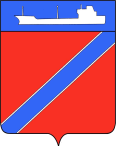 П О С Т А Н О В Л Е Н И ЕАДМИНИСТРАЦИИ ТУАПСИНСКОГО ГОРОДСКОГО ПОСЕЛЕНИЯТУАПСИНСКОГО РАЙОНА              от 09.06.2017                                                           № 855г. ТуапсеО внесении изменений в постановление администрации Туапсинского городского поселения от 3 марта 2017 года №280 «Об утверждении положения об организации регулярных перевозок пассажиров и багажа автомобильным транспортом по муниципальным маршрутам регулярных перевозок в Туапсинском городском поселении Туапсинского района»В соответствии с Федеральным законом от 13 июля 2015 года N 220-ФЗ "Об организации регулярных перевозок пассажиров и багажа автомобильным транспортом и городским наземным электрическим транспортом в Российской Федерации и о внесении изменений в отдельные законодательные акты Российской Федерации", Федеральным законом от 6 октября 2003 года               N131-ФЗ "Об общих принципах организации местного самоуправления в Российской Федерации", законом Краснодарского края от 7 июля 1999 года № 193-КЗ «О пассажирских перевозках автомобильным транспортом и городским наземным электрическим транспортом в Краснодарском крае»,                            п о с т а н о в л я ю:1. Внести в постановление администрации Туапсинского городского поселения от 3 марта 2017 года №280 «Об утверждении положения об организации регулярных перевозок пассажиров и багажа автомобильным транспортом по муниципальным маршрутам регулярных перевозок в Туапсинском городском поселении Туапсинского района» следующие изменения в приложение к указанному постановлению «Положение об организации регулярных перевозок пассажиров и багажа автомобильным транспортом по муниципальным маршрутам регулярных перевозок в Туапсинском городском поселении»:1) пункт 2.2.1. изложить в следующей редакции: «Организация регулярных перевозок по регулируемым тарифам осуществляются с применением тарифов, установленных решением администрации Туапсинского городского поселения на основании рекомендаций Туапсинской городской комиссии по установлению регулируемых тарифов на перевозки пассажиров и багажа автомобильным транспортом по муниципальным маршрутам регулярного сообщения в Туапсинском городском поселении, с предоставлением всех льгот на проезд утвержденных в установленном порядке.»;2) абзац третий пункта 2.2.2. изложить в следующей редакции:«Используемые для осуществления регулярных пассажирских перевозок транспортные средства особо малого класса должны быть не старше 10 лет, малого и среднего класса - не старше 15 лет, большого и особо большого класса - не старше 20 лет.»;3) пункт 2.3.3. дополнить подпунктом 4) следующего содержания:«По действующим договорам на право осуществления регулярных пассажирских перевозок, заключенным по результатам конкурса до 1 июля 2016 года, в случае, если после окончания срока действия указанных договоров документом планирования регулярных перевозок предусмотрено осуществление регулярных перевозок на данных маршрутах по нерегулируемым тарифам, свидетельства и новые карты маршрута выдаются без проведения конкурса, но не ранее 180 дней до даты окончания срока действия данного договора.»;4) пункт 2.3.4. изложить в следующей редакции:«Без проведения открытого конкурса свидетельство об осуществлении перевозок по маршруту регулярных перевозок и карты маршрута регулярных перевозок выдаются один раз на срок, который не может превышать сто восемьдесят дней, в день наступления обстоятельств, которые явились основанием для их выдачи в соответствии с подпунктами 1), 2) пункта 2.3.3. Положения.»;5) абзац третий пункта 3.1. изложить в следующей редакции:«Используемые для осуществления регулярных пассажирских перевозок транспортные средства особо малого класса должны быть не старше 10 лет, малого и среднего класса - не старше 15 лет, большого и особо большого класса - не старше 20 лет.»;6) пункт 3.15. изложить в следующей редакции:«оснащать транспортные средства, находящиеся в эксплуатации, в порядке, установленном федеральным законодательством, аппаратурой спутниковой навигации ГЛОНАСС или ГЛОНАСС/GPS, обеспечивать работоспособность данной аппаратуры и передачу информации о местоположении транспортного средства в региональную систему мониторинга транспортных средств, объектов и ресурсов Краснодарского края. Обеспечивать получение Администрацией информации об установленном на транспортных средствах навигационном оборудовании ГЛОНАСС или ГЛОНАСС/GPS. Доступ Администрации к данной информации обеспечивается в течение 3 рабочих дней после получения свидетельства, а также в течение 3 рабочих дней со дня изменения перечня транспортных средств, принадлежащих перевозчику на праве собственности или ином вещном праве».2. Отделу экономики (Николенко) разместить настоящее постановление на официальном сайте администрации Туапсинского городского поселения в информационно-телекоммуникационной сети "Интернет".3. Сектору по документообороту управления делами администрации Туапсинского городского поселения (Кот) обнародовать настоящее постановление в установленном порядке.4. Постановление вступает в силу со дня его обнародования.Глава Туапсинского городского поселенияТуапсинского района                                                                      А.В. Чехов